Week of April 14 – April 21, 2024Opportunities for Worship, Service, Study, and Fellowship: Today:		Worship               	                                		  		10:45 am		Social Time and Snack after Worship		Session Meeting after Snack		Youth				Fellowship Hall				 2:00 pmMonday:	Bible Study			Fellowship Hall			            11:00 amTuesday:	Wednesday:     Night Study Group		Jesse and Shelley Bozeman’s home	 5:30 pm		WSAA  				Fellowship Hall		        		 7:00 pmThursday:	Friday: Saturday:	Sunday:	Sunday School			Fellowship Hall 				9:30 amWorship				    	                                      10:45 am		Social Time and Snack after Worship_______________________________________________________________________________NotesMurray Hill Presbyterian Church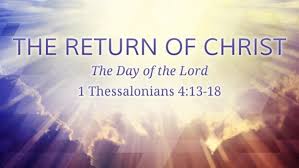 Making His Purpose Count940 Talbot AvenueJacksonville, Florida 32205(904) 389-2939www.mhpcjax.commhpcjax@gmail.comRev. Samuel BennettApril 14,2024April 14, 2024Third Sunday of EasterGathering God’s PeopleMusic for Gathering								       John LansdaleWelcome and Announcements							  Shelley Bozeman*Call To Worship:Leader: We live in the radiance of your glory.People: Our worship comes from the gladness you have put in our hearts. Leader: We give you thanks for the peace of your salvation. People: Oh, hear the joy of our praise for your grace and mercy. Opening Song: 		    	  Sunshine in My Soul				       #747Prayer of the DayBlessed Savior, you keep showing up for us in unexpected places.  When we face uncertainty, you are there.  When we worry about our tomorrows, you are there.  And even in the doubt-filled lonely hours you are there.  Hear our prayer of thanks for your constant love, which convinces us to sing aloud, “Blessed assurance, Jesus is mine.”  Amen.Passing of the PeacePassing the Peace of Christ: Leader: May the Peace of Our Risen Christ be with you!People: And also with you. Leader: Let us pass the peace of Christ	            (It is our custom to greet one another at this time with the peace of Christ)Song of Adoration      (please stand and sing):*Glory be to the Father, and to the Son and to the Holy Ghost, as it was in the beginning is now and ever shall be, world without end. Amen. Amen.*Song of worship:		         Just a Closer Walk with Thee			      #564Pastoral prayer and Lord’s Prayer				            	       Rev. Samuel BennettProclaiming the Word of GodScripture:			      1st Thessalonians 4: 13 - 18Message: 			          “Rapture of the Church”	                    Rev. Samuel BennettResponding to God’s GraceOffering of our gifts and pledges				Offertory Music									      John Lansdale*Doxology 				(Owens Arrangement)				        #814Prayer of Dedication							        Rev. Samuel Bennett*Sending*Song of Jesus Love: 		              O How I Love Jesus				         #92Benediction							                     Rev. Samuel BennettCongregational Response       	               Make Me a Servant				       #669   *Please stand for these parts of the service if you are able.